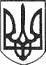 РЕШЕТИЛІВСЬКА МІСЬКА РАДАПОЛТАВСЬКОЇ ОБЛАСТІВИКОНАВЧИЙ КОМІТЕТРІШЕННЯ27 квітня 2023 року									№ 75Про стан роботи зі зверненнямигромадян за І квартал 2023 рокуКеруючись статями 38, 52 Закону України „Про місцеве самоврядування в Україні”, Законом України „Про звернення громадян”, заслухавши інформацію начальника відділу організаційно-інформаційної роботи, документообігу та управління персоналом виконавчого комітету міської ради про стан роботи зі зверненнями громадян за І квартал 2023 року, з метою забезпечення реалізації і гарантування закріплених Конституцією України прав громадян на звернення до органів державної влади та органів місцевого самоврядування, посилення контролю, персональної відповідальності посадових осіб виконавчого комітету міської ради за своєчасним виконанням та наданням відповідей на звернення громадян, виконавчий комітет Решетилівської міської ради ВИРІШИВ:	1. Інформацію начальника відділу організаційно-інформаційної роботи, документообігу та управління персоналом виконавчого комітету міської ради Мірошник О.О. про стан роботи зі зверненнями громадян за І квартал 2023 року взяти до відома (додається).	2. Секретарю міської ради, першому заступнику, заступникам міського голови, керуючому справами виконавчого комітету відповідно до функціонального розподілу обов’язків підвищити вимогливість до керівників підпорядкованих структурних підрозділів виконавчого комітету за якісний, своєчасний та повний розгляд питань, визначених у зверненнях заявників, виконання завдань, визначених у резолюціях керівників виконавчого комітету Решетилівської міської ради.Міський голова		О.А. ДядюноваІНФОРМАЦІЯпро стан роботи зі зверненнями громадянза І квартал 2023 року	Робота із зверненнями громадян у виконавчому комітеті Решетилівської міської ради Полтавської області протягом І кварталу 2023 року проводилась відповідно до Закону України „Про звернення громадян”, Указу Президента України від 07 лютого 2008 року № 109/2008 „Про першочергові заходи щодо забезпечення реалізації та гарантування конституційного права на звернення до органів державної влади та органів місцевого самоврядування”.	На виконання абзацу 10 пункту 1 Указу Президента України в міській раді функціонує постійно діюча телефонна „гаряча” лінія з вирішення невідкладних питань громадян. Окремі звернення вирішуються безпосередньо під час розмови, проводиться роз’яснювальна робота з питань реалізації громадянами права на звернення. Питання, що потребують додаткового вивчення, направляються на виконання до спеціалістів міської ради.	За І квартал 2023 року на „гарячу” лінію надійшло 450 дзвінків. В більшості дзвінки стосувалися видачі гуманітарної допомоги, оренди житла та соціальної допомоги для ВПО, питання відсутності освітлення, водопостачання,   надання причепа для вивезення сміття. Розпорядженням міського голови були затверджені графіки особистих виїзних прийомів громадян у селах територіальної громади, але у зв’язку з російським вторгненням в Україну виїзди спеціалістів не здійснювалися. Відповідно до затвердженого графіку особистого прийому громадян, керівництвом виконавчого комітету Решетилівської міської ради здійснюється прийом жителів громади.У І кварталі 2023 року до виконкому Решетилівської міської ради надійшло 56 звернень  з них: на особистому прийомі - 14 письмових звернень – 42 (в т.ч. з КБУ обл. ради - 11, Полтавської ОВА -1, Полтавської РВА-1). За даний період надійшло всього індивідуальних - 37 звернень, 19 колективних в яких поставив свій підпис 587 громадянин.У своїх зверненнях громадяни територіальної громади порушили 56 питань, з них:- аграрна політика і земельні відносини (5 шт. або 9 %); - комунальне господарство (20 шт. або 35  %); - культура і культурна спадщина (1шт або 2 %);- охорона здоров'я (1шт або 2 %); - інше (17шт або 30 %);- транспорт і зв’язок (1шт. або 2 %); - праця і заробітна плата (3 шт. або 5 %); - соціальний захист (4шт. або 7 %); - інформаційна політика, діяльність засобів масової інформації (1 шт. або 2% );- діяльність об'єднань громадян, релігія та міжконфесійні відносини (1 шт. або 2% );-житлова політика ( 1шт. або 2% ).-сімейна та гендерна політика. Захист прав дітей – (1шт.або 2%).З усіх звернень, що надійшли у січні-березні 2023 року, вирішено:-позитивно — 13 шт.;-дано роз’яснення — 34 шт.;-перебуває на розгляді — 9шт.;-відмовлено —  немає.Серед авторів звернень, що надійшли за звітний період:З усіх звернень громадян, що надійшли за І квартал 2023 року становлять заяви.Всі звернення були розглянуті виконавцями в терміни, визначені чинним законодавством та надано вмотивовані роз’яснення, 9 заяв знаходяться на стадії розгляду. Робота із зверненнями громадян направлена на якісне, прозоре вирішення проблем, які хвилюють жителів міської ради, забезпечення реалізації та гарантування конституційного права на звернення до органів місцевого самоврядування.Начальник відділу організаційно-інформаційної роботи, документообігута управління персоналом						О.О. Мірошник- фізичні особи підприємці- 2- службовці- 4- пенсіонери- 18- робітники  - 3- безробітні- 2- інші- 27